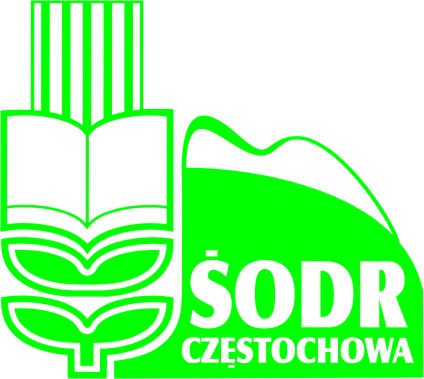 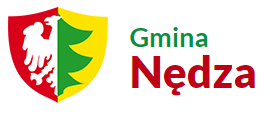 ZAPROSZENIE!		Zapraszamy na szkolenie rolnicze organizowane przez Powiatowy Zespół Doradztwa Rolniczego w Raciborzu oraz Urząd Gminy Nędza.Szkolenie odbędzie się w dniu 27.02.2023 r. o godzinie 10:00 wSali Konferencyjnej Urzędu Gminy w Nędzy przy ul. Jana III Sobieskiego 5Program szkolenia:Zasady przyznawania płatności bezpośrednich w 2023 r. / nowe wymogi i zasady obowiązujące  rolnika -  system warunkowości / – Powiatowy Zespół Doradztwa Rolniczego w Raciborzu: Andrzej BogackiEkoschematy / nowy, prośrodowiskowy element płatności bezpośrednich /       - Powiatowy Zespół Doradztwa Rolniczego w Raciborzu: Elżbieta DziubaZmiany w przepisach KRUS, „Rola rolnika, by upadku unikał”. Placówka Terenowa KRUS Racibórz: Agnieszka PlaskaczBędą wydawane zaświadczenia o uczestnictwie w szkoleniu.Informacje: Beata Konik   515 275 930